Задание для 5-ого года обучения (воспользуйтесь таблицей неправильных глаголов).1.Дополни предложения глаголами в скобках в Past Simple.1. You ____ school at 2 o’clock yesterday [leave].2. She ____ to the cinema with you sister [go].3. I ____ a tiger in the Zoo [see].4. They _____ you in the garden [help].5. Ann ____ home at 3 o’clock pm last Sunday [come].  6. Children ____ TV much yesterday [watch].7. I ____ your bag yesterday [take].8. We ____ our homework at 5 yesterday [do].9. Last week you ____ me your cat [give].10. Last summer we ____ in the Black Sea [swim].   2.  Напиши общие вопросы к предложениям, сделайте их отрицательными .  1. His cats drank much milk yesterday.2. You got ‘’5’’ at the last English lesson.3. Her classmate played tennis last summer.4. Children drank mineral water at the last summer.5. Our sister wrote many tests.6. My uncle bought a car last winter.7. Nick went to school 2 years ago.8. Policemen worked last Sunday.9. You enjoyed my party last month.10. Your mother helped you yesterday.           3. Вставь вместо пропусков  was (ед.ч.)  или  wereIt ____ cold yesterday.The teachers’ ____ at the disco.My friend and I ____ in Moscow.Nick ____ at the stadium.The tiger ____ at the Zoo last year.Her room ____ dirty yesterday.It ____ Sunday yesterday.We ____ near the lake.I ____ at the café yesterday.You ____ at the coffee last Sunday.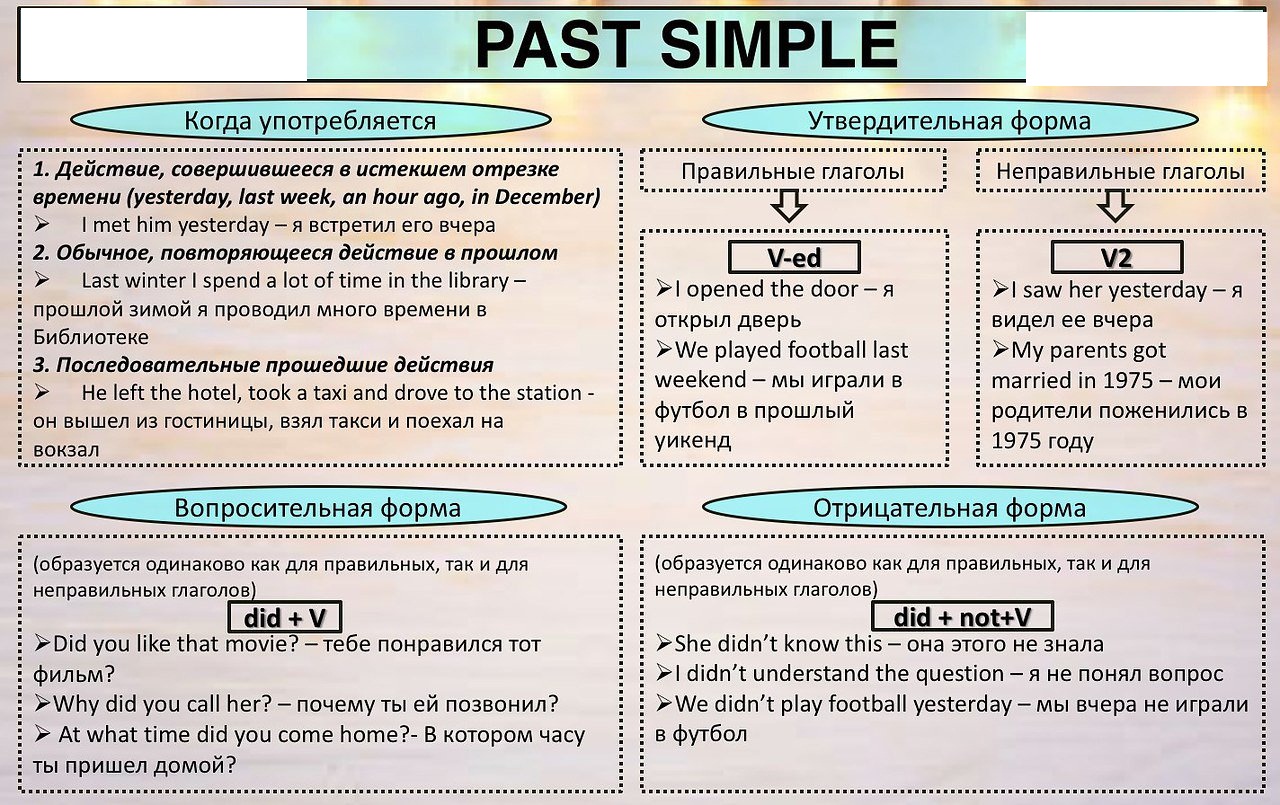 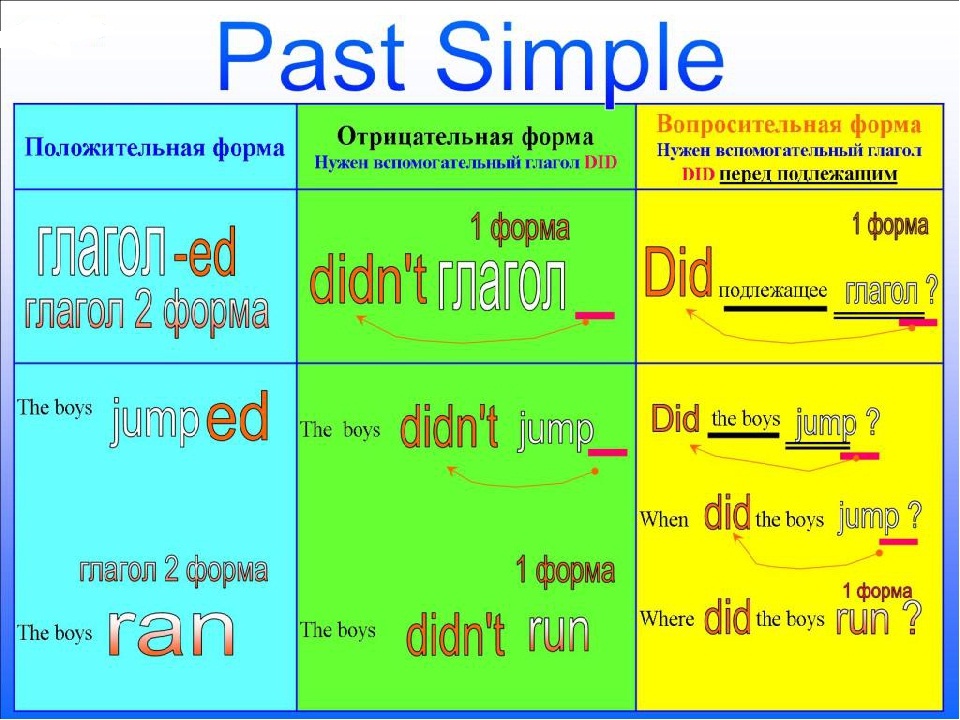 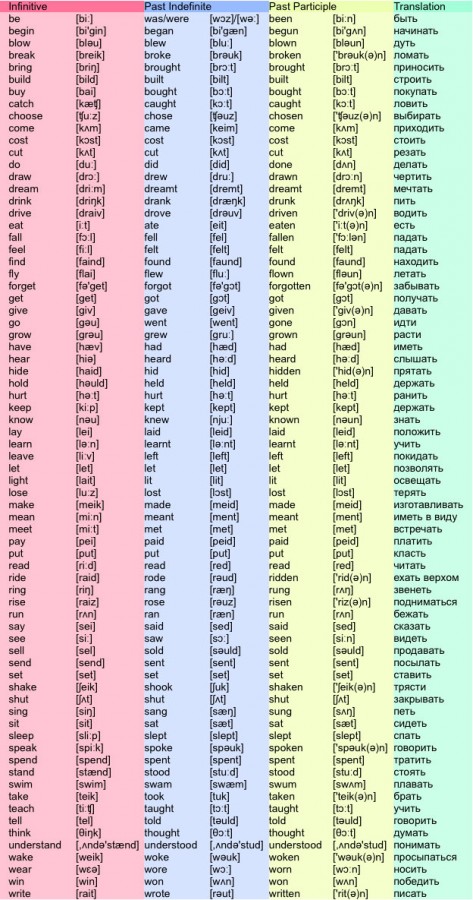 